ПРАКТИЧЕСКОЕ ЗАДАНИЕ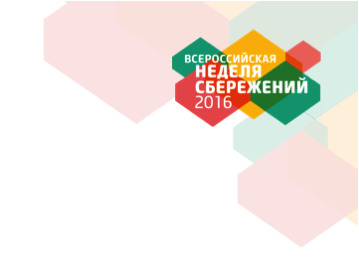 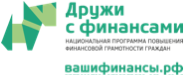 МОИ ФИНАНСОВЫЕ ЦЕЛИДАТА РЕАЛИЗАЦИИ ЦЕЛИ, ГОДТЕКУЩАЯ СТОИМОСТЬ ЦЕЛИ, РУБ.БУДУЩАЯ СТОИМОСТЬ ЦЕЛИ, РУБ.СКОРОСТЬ ДВИЖЕНИЯ, РУБ. В МЕСЯЦ